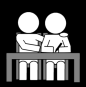 aider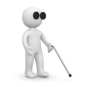 aveugle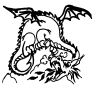 dragon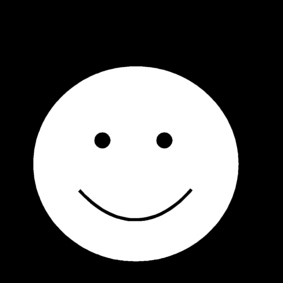 heureux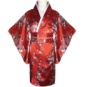 kimono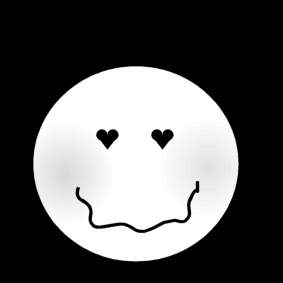 amoureux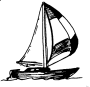 bateau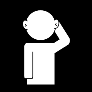 écouter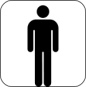 homme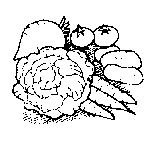 légumes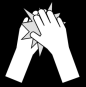 applaudir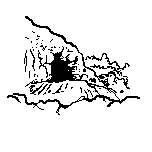 caverne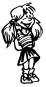 fille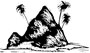 île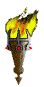 lumière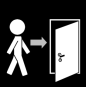 arriver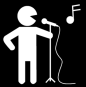 chanter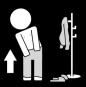 habiller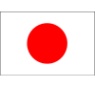 Japon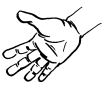 main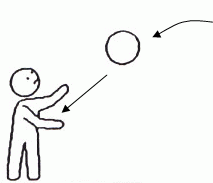 attraper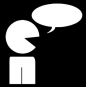 dire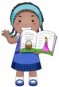 histoire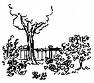 jardin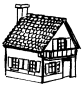 maison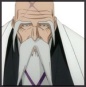 maître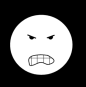 méchant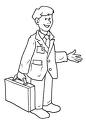 monsieur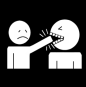 mordre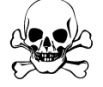 mort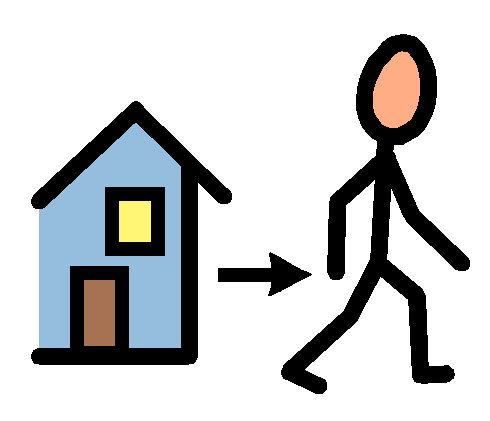 partir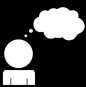 penser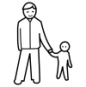 père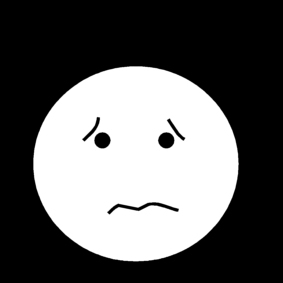 peur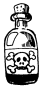 poison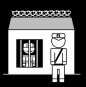 prison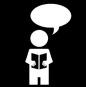 raconter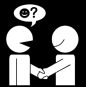 rencontrer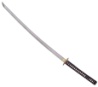 sabre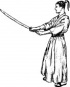 samouraï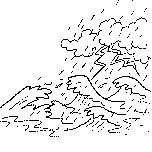 tempête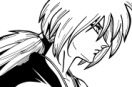 Tomé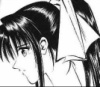 Tomo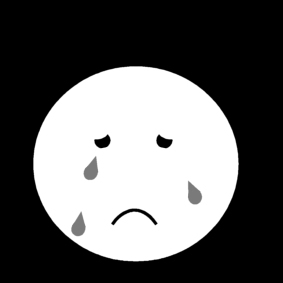 triste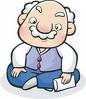 vieux